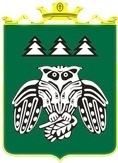 ул. Д.Каликовой, д.62, с. Выльгорт, Сыктывдинский район, Республика Коми, 168220, тел. 8(82130) 7-15-89, факс 8(82130) 7-15-89аКТ №1по результатам проведения плановой проверки соблюдения требований действующего законодательства в сфере закупок за 2016 год.                       МБОУ «Часовская СОШ» 22 февраля 2017 года                                                                     с. ВыльгортНа основании уведомления Управления финансов администрации МО МР «Сыктывдинский» от 06.02.2017 №02-15/55, приказа о проведении мероприятия внутреннего муниципального финансового контроля в сфере закупок от 07.12.2016г. № 28-ОД главным специалистом казначейского отдела Мельниковым П.П., проведена проверка соблюдения требований действующего законодательства в сфере закупок за 2016 год в отношении МБОУ «Часовская СОШ».Основание проведения проверки: Бюджетный кодекс Российской Федерации,ч.3; ч. 8 ст.99  Федерального закона от 05.04.2013 № 44-ФЗ "О контрактной системе в сфере закупок товаров, работ, услуг для обеспечения государственных и муниципальных нужд" далее закон 44-ФЗ, плана  контрольной деятельности Управления финансов администрации МО МР «Сыктывдинский» по осуществлению внутреннего муниципального финансового контроля на 2016 год.Цель проверки: предупреждение   и  выявление   нарушений   законодательства Российской Федерации о контрактной системе в отношении закупок для обеспечения муниципальных нужд.Объект проверки: МБОУ «Часовская СОШ»Проверяемый период:  2016 год.Сроки проведения проверки: с 06.02.2017 года по 28.02.2017 года. В проверяемом периоде право первой подписи имел директор МБОУ «Часовская СОШ»  Карманова Елена Ивановна. Выписка из приказа о назначении директора  прилагаетсяПриложение №1; Приказом МБОУ «Часовская СОШ» от 1 июля 2015 г. № 117 назначен контрактный управляющий МБОУ «Часовская СОШ» Карманова Елена Ивановна. Копии приказов прилагаются.Приложение №2ПРОВЕРКОЙ УСТАНОВЛЕНОСогласно плану-графику размещения заказов на поставку товаров, выполнения работ, оказание услуг для обеспечения государственных и муниципальных нужд  МБОУ «Часовская СОШ» на 2016 год, определен возможный объем закупок в сумме 3 539,98801 тыс. рублей.За 2016 год в соответствии с Федеральным законом от 05.04. 2013 № 44-ФЗ «О контрактной системе в сфере закупок товаров, работ, услуг для обеспечения федеральных и муниципальных нужд» заключено муниципальных (договоров) контрактов на сумму  3 470,08803 тыс. руб.Проверкой правильности определения и обоснования начальной (максимальной) цены контрактов, цены контрактов, заключаемых с единственным поставщиком (подрядчиком, исполнителем), при формировании планов-графиков установлено следующее.Для проведения проверки были предоставлены: план-график размещения заказов на поставку товаров, выполнение работ, оказание услуг для нужд заказчика на 2016 год.Приложение №3 При формировании планов-графиков на 2016 год начальная (максимальная) цена контракта формировалась на основании выделенных бюджетных ассигнований и ценовой политики, сложившейся по результатам проведенной закупочной деятельности в 2015 году. Пояснительная записка прилагается.Приложение №4 Проверкой применения заказчиком мер ответственности и совершение иных действий в случае нарушения поставщиком (подрядчиком, исполнителем) условий контракта установлено следующее.В ходе проверки применения МБОУ «Часовская СОШ»  мер ответственности и совершения иных действий в случае нарушения поставщиком (подрядчиком, исполнителем) условий контракта не установлено, следовательно, меры ответственности не применялись.Проверкой соответствия поставленного товара, выполненной работы (ее результата) или оказанной услуги условиям контракта установлено следующее, нарушений не установлено.Проверкой своевременности, полноты и достоверности отражения в документах учета поставленного товара, выполненной работы (ее результата) или оказанной услуги нарушений не установлено.Проверкой соответствия использования поставленного товара, выполненной работы (ее результата) или оказанной услуги целям осуществления закупки нарушений не установлено.              Проверка в отношении контрактного управляющего.При проверки сроков размещения плана-графика на 2016 год нарушений не установлено.            Проверка в отношении комиссий по осуществлению закупок и их членов.нарушений не установлено ВЫВОДЫ: 1. При осуществлении закупок в 2016 год МБОУ «Часовская СОШ» нарушений законодательства Российской Федерации о контрактной системе в сфере закупок по проверяемой тематике не выявлено           2. При заключении договоров с единственным поставщиком для более точного учета и соответствие закупки с планом графиком необходимо указывать в предмете договора (контракта) номер пункт  части 1 статьи 93 Закона № 44-ФЗ согласно которому заключается договор (контракт).            3. Разместить акт по результатам проведения плановой проверки на сайте www.zakupki.gov.ruГлавный специалист казначейского отделауправления финансов МО МР «Сыктывдинский»                                        П.П. МельниковГлавный бухгалтер управления образования администрации МО МР «Сыктывдинский»                                                                                 Н.С. КосолаповаДиректор (Контрактный управляющий)МБОУ «Часовская СОШ»                                                                                   Е.И. Карманова                                     УПРАВЛЕНИЕ ФИНАНСОВАДМИНИСТРАЦИИ МУНИЦИПАЛЬНОГО ОБРАЗОВАНИЯ  МУНИЦИПАЛЬНОГО РАЙОНА «СЫКТЫВДИНСКИЙ»